Publicado en San Sebastián de los Reyes, Madrid el 21/05/2018 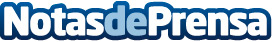 Páginas Amarillas implementa en su portal digital los catálogos y ofertas de TiendeoTiendeo y PA Digital, propietaria de Páginas Amarillas, firman una alianza estratégica para ayudar a las marcas en sus estrategias drive-to-store. Los usuarios del portal digital de Páginas Amarillas podrán acceder a las más de 2.500 ofertas que Tiendeo publica diariamenteDatos de contacto:Concha Gil Directora de Marketing en PA Digital91 339 66 66Nota de prensa publicada en: https://www.notasdeprensa.es/paginas-amarillas-implementa-en-su-portal Categorias: Nacional Marketing E-Commerce http://www.notasdeprensa.es